   Professor: Ivandson Bandeira de Araújo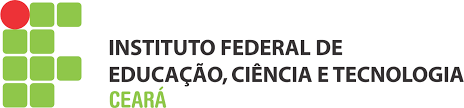  Aluno:______________________________Conceitos principaisPressão;Temperatura;Volume.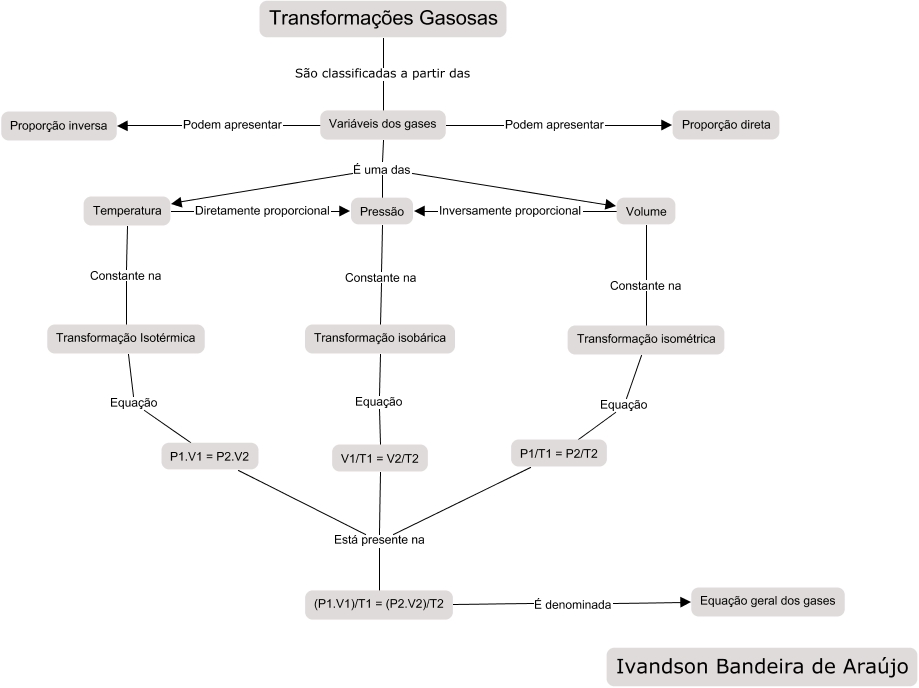 O que se pretende Ao final da atividade, o aluno deverá compreender a relação entre os conceitos de pressão, temperatura e volume.Associar os conteúdos aprendidos com situações do cotidiano;Utilizar a linguagem científica adequada para explicar fenômenos que envolvam transformações gasosas.Onde encontrar o objeto de aprendizagemhttps://phet.colorado.edu/pt_BR/simulation/legacy/gas-propertiesComo utilizar o objeto de aprendizagem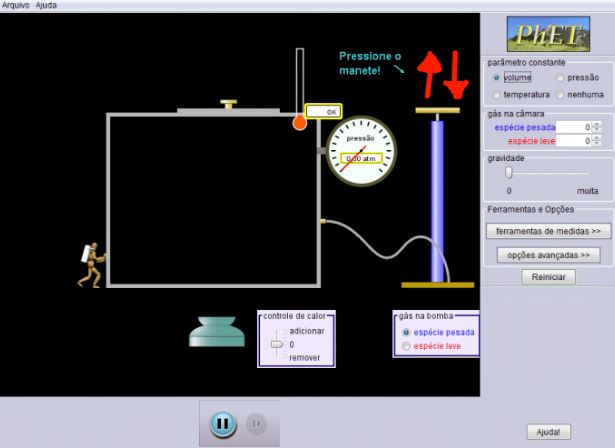 Pressione o manete clicando na bomba e arrastando-o para cima e para baixo para que o simulador injete uma quantidade de gás. Em seguida alterne entre as opções de parâmetro constante clicando em volume, pressão e temperatura. E em cada parâmetro use o controle de calor para aumentar ou diminuir a temperatura.Qual sua atividade?Primeiro escolha o parâmetro volume constante, em seguida pressione o manete até atingir 1 atm. Em seguida use o controle de calor e descreva com suas palavras o que acontece.Escolha o parâmetro temperatura constante, em seguida pressione o manete até atingir 1 atm. Em seguida use o controle de calor e descreva com suas palavras o que aconteceEscolha o parâmetro pressão constante, em seguida pressione o manete até atingir 1 atm. Em seguida use o controle de calor e descreva com suas palavras o que aconteceAtividade complementarImagine uma panela de pressão no fogo. O que acontece com a pressão do ar dentro dela quando a aquecemos? Se dobrarmos a temperatura de um gás, o que ocorrerá com sua pressão? Se tamparmos o buraco de uma seringa e apertarmos o êmbolo, o que ocorrerá com o volume de ar dentro? Para saber maishttp://www.sofisica.com.br/conteudos/indice.php